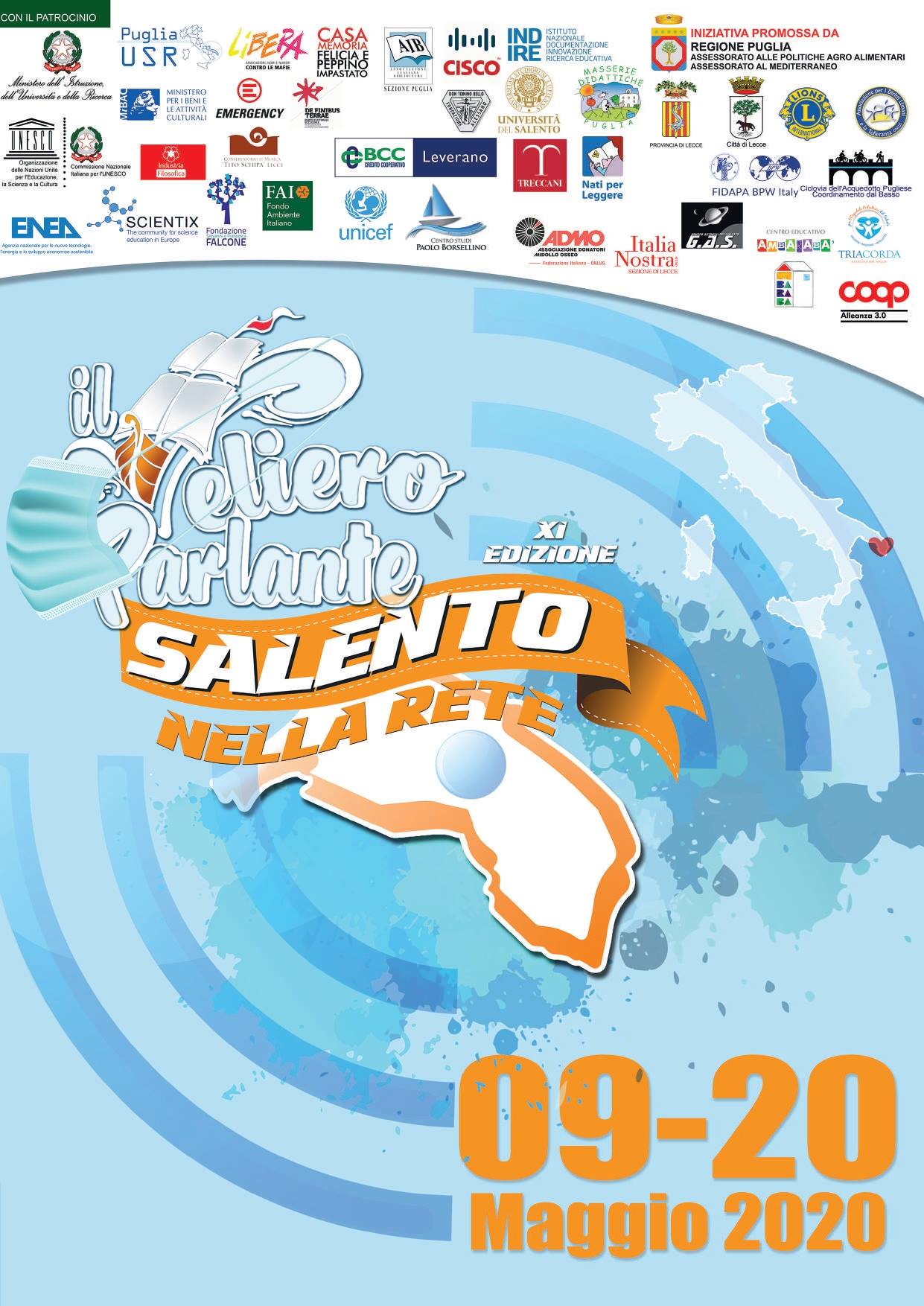 IL VELIERO PARLANTEMOSTRA DI LIBRI PRODOTTI DALLE SCUOLE
a.s. 2019-2020SCHEDA di PRESENTAZIONE PERCORSO ___________________________________________________________________________________I materiali prodotti dovranno pervenire corredati dalla presente schedaDenominazione Istituzione ScolasticaCodicemeccanograficoIndirizzo e CapCittàProvinciaProvinciaProvinciaTelefono - FaxE-mail istituzionaleE-mail istituzionaleE-mail istituzionaleDirigente ScolasticoReferente di scuolaE-mail -  telefonoDocenti coinvoltiClassi coinvolteLink (se opera pubblicata)Materiali presentatiDescrizione dell’elaboratoTimbro  Firma del Dirigente Scolastico                    _______________________